PROFESSIONAL STUDIES PROGRAMME – 2024University of Worcester – Phases 2 and 3 – Spring and Summer TermPhase 2 - Sessions and training activitiesDateDuring first 2 induction daysLinks to University Staff deliveringInduction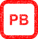 In accordance with the Core Content Framework’s (CCF) ‘Learn how to’ statements, trainees must:Receive clear, consistent & effective mentoring on the duties relating to Part 2 of the Teachers’ Standards (8.2)Know who to contact with any safeguarding concerns & have a clear understanding of what sorts of behaviour, disclosures & incidents to report (8.14)Please share the school’s operational processes and procedures, for example: The school profile (e.g. aims, ethos, demography)The school dayEmergency procedures (first aid, fire, lock-down)Contact details (e.g. for staff absence)Key staff (inc. the designated safeguarding lead)Go through safeguarding procedures. Ask trainees to read the Child protection policy, Esafety policy & the school’s General Data Protection Regulations.Organise pupil trails/lesson observations across the school. This allows trainees to see the above policies in practice and complete various tasks within their university induction booklet. Allocate trainees to a form group and explore opportunities for trainees to carry out their enhancement activities during this term (e.g. second subject contacts, PSHE and Citizenship opportunities, links with EAL and SEND leads, sustainability group etc.)Give trainees some time in departments to meet with their mentor, get to know the department and familiarise themselves with the curriculum.DateDuring the rest of placement 2/spring termLinks to University Staff deliveringData and assessment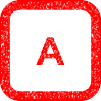 In accordance with the CCF’s ‘Learn how to’ statements, trainees must:Make use of formative assessment (5.3)Draw conclusions about what pupils have learned by looking at patterns of performance over a number of assessments with support & scaffolding from expert colleagues (e.g. appreciating that assessments draw inferences about learning from performance) (6.3)Record data only when it is useful for improving pupil outcomes (6.12)Please provide a session on the effective use of data and assessment.  This might include:Sharing the relevant school, class and individual pupil data (PP, SEND, EAL, grades etc.)Discussing and analysing the nuances associated with such data (e.g. reliability of KS2 results, stereotypes, the lowering of expectations, lack of individuality) Reiterating the importance of formative assessment and recording progress of time for all pupilsSharing how a teacher’s assessment fits into the whole school’s assessment policy, summative assessments and report writing to parents Trainees will understand the importance of accessing the relevant data, having high expectations of all and making use of formative assessment for planning. They will have looked at the arrangements of external exams and other summative assessments in their subjects but not necessarily how class and department assessments help prepare for this.Behaviour management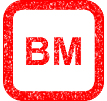 In accordance with the CCF’s ‘Learn how to’ statements, trainees must:Work alongside colleagues as part of a wider system of behaviour management (5.3)Create & explicitly teach routines in line with the school ethos that maximise time for learning (e.g. setting & reinforcing expectations about key transition points) (7.9)Use effective strategies to liaise with parents, carers & colleagues to understand pupils’ individual circumstance that ensure high academic & behavioural expectations (7.10)To put the above into context, please provide a session on the school’s behaviour management policy.Zoom out to its structure (classroom level, form tutor, HoY, pastoral team, SLT, parents etc.)Zoom in on classroom policy so that trainees can be consistent and in line with the school’s ethos (this may need modelling and practising)Discuss and analyse the ways in which colleagues, parents and carers communicate pupils’ individual needs and high expectations  Trainees will have revisited the importance of relationships, well-established routines and consistent responses. Sessions within the adaptive teaching curriculum will have informed trainees that pupils may respond differently to policy because of their individual circumtance.How pupils learn 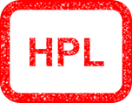 In accordance with the Core Content Framework (CCF), trainees must discuss and analyse the planning and teaching of ‘well-structured lessons’ (see part 2 and 4 of the CCF’s ‘Learn how to’ statements.Please provide a session on the school’s current focus around teaching and learning, for example: Hooks/starters				-    Formative assessmentRetrieval practice				-    QuestioningExplaining and modelling			-    Effective use of homeworkLiteracy/numeracy across the curriculum      -    MetacognitionThis session would benefit from reference to the evidence and research underpinning the school’s teaching and learning policy (e.g. Walkthrus, Education Endowment Foundation toolkits).Trainees will be familiar with the evidence-base around effective teaching (e.g. Rosenshine’s principles of instruction, Hattie’s Visible Learning, Coe’s ‘What makes great teaching?’).SEND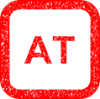 In accordance with the CCF’s ‘Learn how to’ statements, trainees must:Make effective use of Teaching Assistants and other adults (5.7) Work closely with the SENCO and Designated Safeguarding Lead (DSL) under supervision (5.4)Work closely with the SENCO & other professionals supporting pupils with additional needs, including how to make explicit links between interventions delivered outside of lessons with classroom teaching (8.10)Please provide a session on the effective use of Teaching Assistants (TA). If trainees do not have the opportunity to work with a TA, it is important they are provided with the opportunity to observe a TA and/or group/intervention work.The session would benefit from input of the school’s SENCO, or other SEND specialist, for trainees to gain an understanding of the school’s context in this area and its policies and procedures.Links to content in universityTrainees attended an SEND conference which gave them a breadth of special education and adaptive teaching strategies. They have also been introduced to the EEF’s ‘Making Best Use of Teaching Assistants’ report, 2018.Phase 3 - Sessions and training activitiesDateDuring the rest of placement/summer termLinks to University Staff deliveringEquality, Diversity & Inclusion 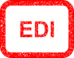 Our equality, diversity & inclusion curriculum goes above and beyond the CCF and gives Providers some flexibility to cover what is pertinent and relevant within their context.Please provide a session on the inclusion of and equal opportunities for minority groups (e.g. new arrivals, EAL, pupils with disabilities, pupils from religious backgrounds and other protected characteristics) within the school. It might include:Reasonable adjustments that have been madeAdaptive teaching strategiesA talk from an expert member of staffStudent voice Equality, Diversity and Inclusion stampTrainees have been signposted to the Equality Act 2010 including the protected characteristics and terms such as direct discrimination, indirect discrimination and reasonable adjustments. Their responsibilities as part of the DfE’s Teachers’ Standards, including upholding the British Values, have been outlined and they have had additional advice and support on how to be inclusive, address prejudice slurs and celebrate diversity.Leadership roles and responsibilities 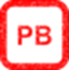 In accordance with the CCF’s ‘Learn how to’ statements, trainees must:Seek ways to support individual colleagues and working as part of a team (8.8)Please provide a session on different leadership routes within the school, for example:Pastoral leadership and provision within the school (inc. mental health andwellbeing support)The role of Assistant and/or Deputy headteachers and other SLTEducation Visit Leadership/coordinationThe session would benefit from trainees exploring the opportunities they may have to contribute to the some of the provisions that leaders coordinate for pupils. This might be pupil mentoring, group work, alternative provisions, school trips etc.  Some trainees will have expressed an interest in leadership and signed up for the Aspiring Leaders Enhancement Activity in University.The wider curriculumIn accordance with the CCF’s ‘Learn how to’ statements, trainees must:Strengthen & extend pedagogical & subject knowledge by participating in wider networks (8.3)Collaborate to share the load of planning & preparation & make use of shared resources (8.19)Please provide a session on the school’s wider curriculum provision (SMSC, PSHE, citizenship, careers education etc.).The session would benefit from the input of a coordinator or expert and opportunities within the trainee’s timetable/placement to deliver aspects of the wider curriculum.Trainees have explored the PSHE Association’s Programme of Study, with additional focus on the compulsory elements such as health education and RSE. Trainees have also reflected on the importance of careers education in terms of social justice/mobility.Optional employability coachingPlease provide a session for the review of applications and interview techniques for trainees who have not yet secured jobs and would like further support on these processes.As trainees receive application and interview advice and practise in university, we suggest this session is optional. Some trainees may be asked to attend by tutors or mentors.Transition and links from feeder schools and to future destinations  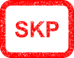 In accordance with the CCF’s ‘Learn how to’ statements, trainees must:The rationale & process for curriculum choices, & how the school’s curriculum materials inform lesson preparation (3.3)Please provide a session on: The ways in which the school works with feeder schools to support the social, emotional and academic transition of pupils into high school educationHow the school manage transitions between key stagesWhat preparation is put in place for pupils leaving schoolTrainees would benefit from having opportunities to observe and/or work with departments during transition events such as open evenings and taster sessions.*Trainees must also complete at least one day’s experience in a Primary school*This will look different for different subjects, please speak to the trainees about their previous knowledge.Life as an ECT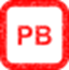 Please provide a session on the school’s ECT mentoring and training provisions.The session would benefit from current ECT’s and RQT’s sharing their experiences.Trainees will have had the Early Career Framework explained to them.